Les correctionsMardi 12 mai : 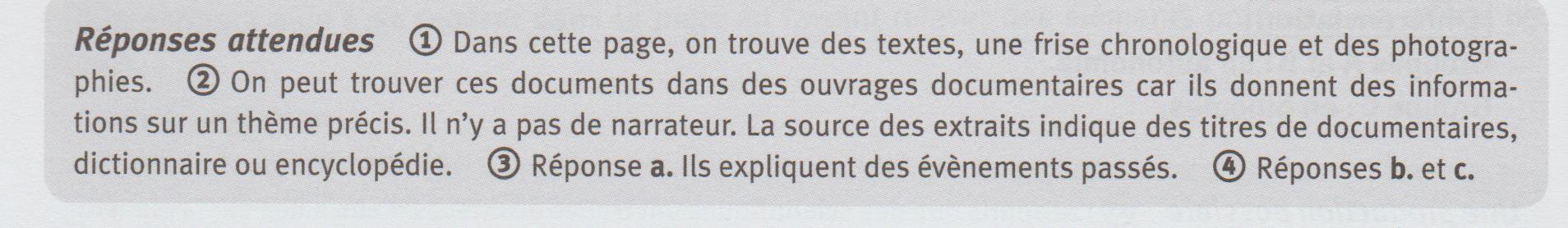 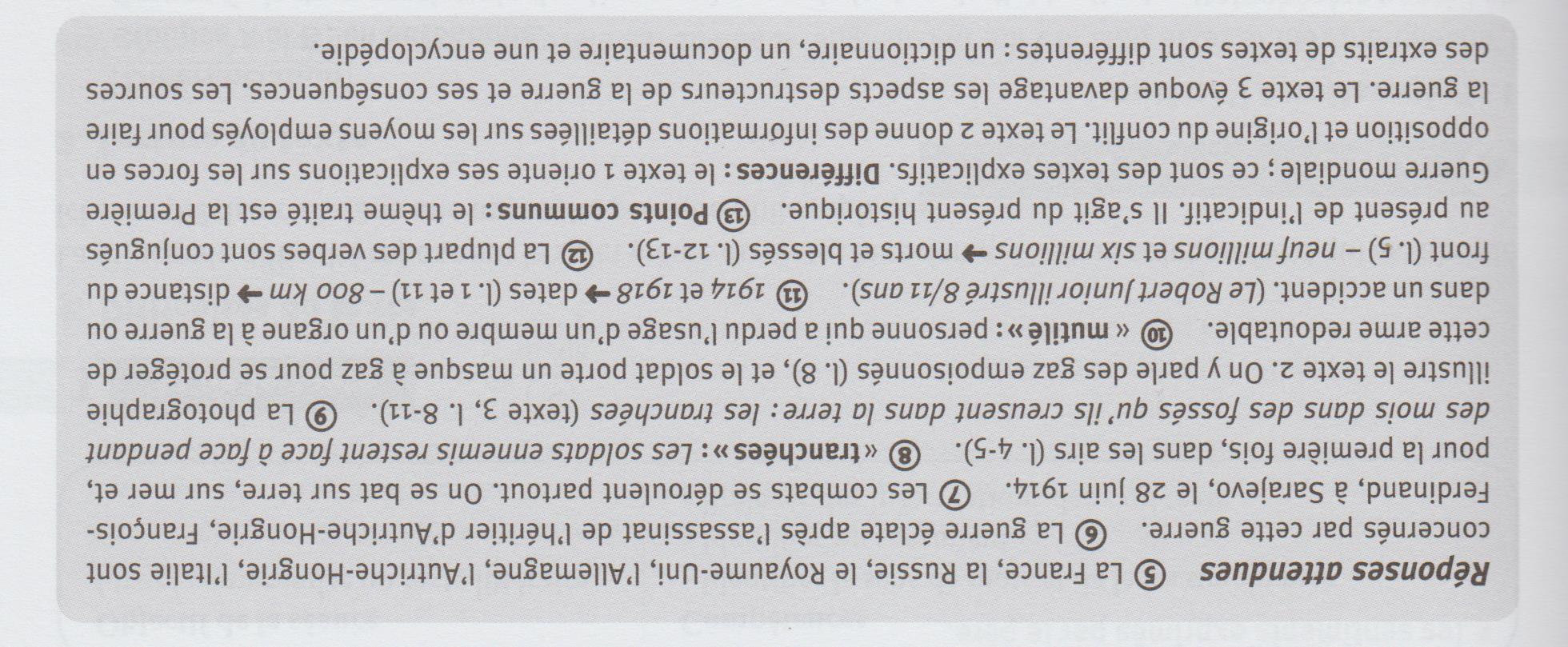 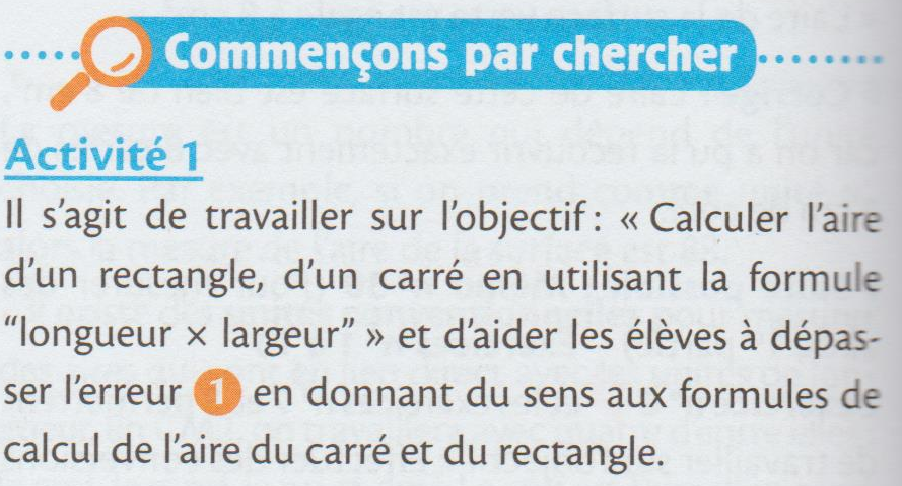 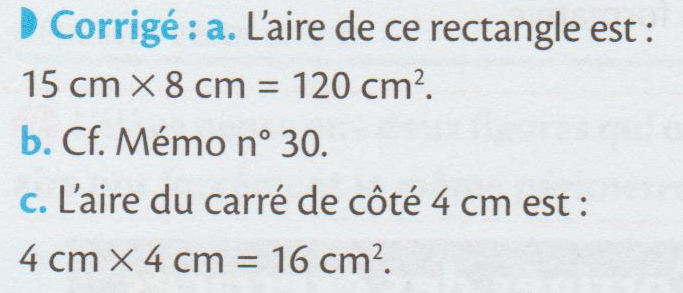 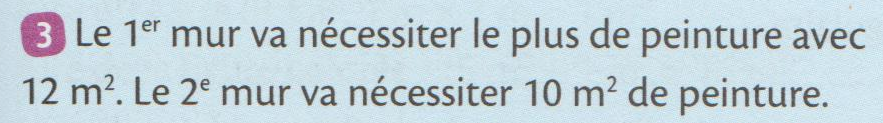 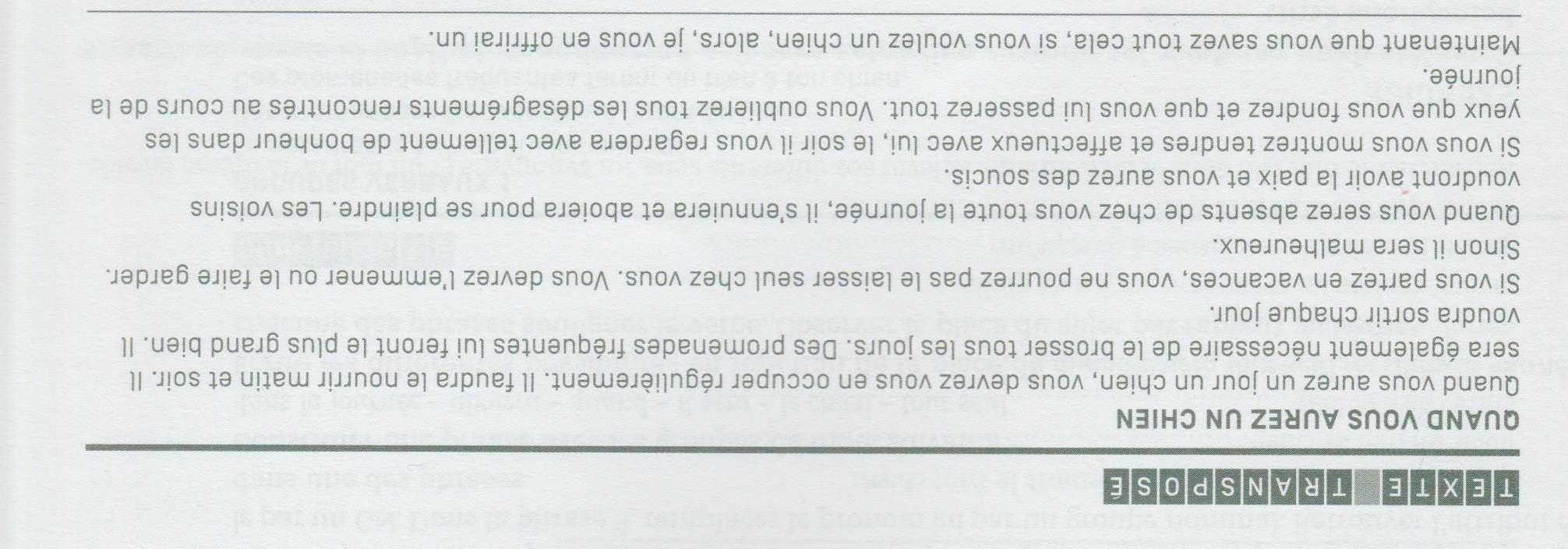 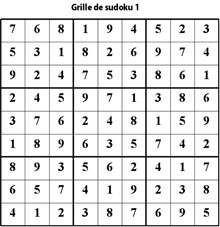 Jeudi 14 mai : 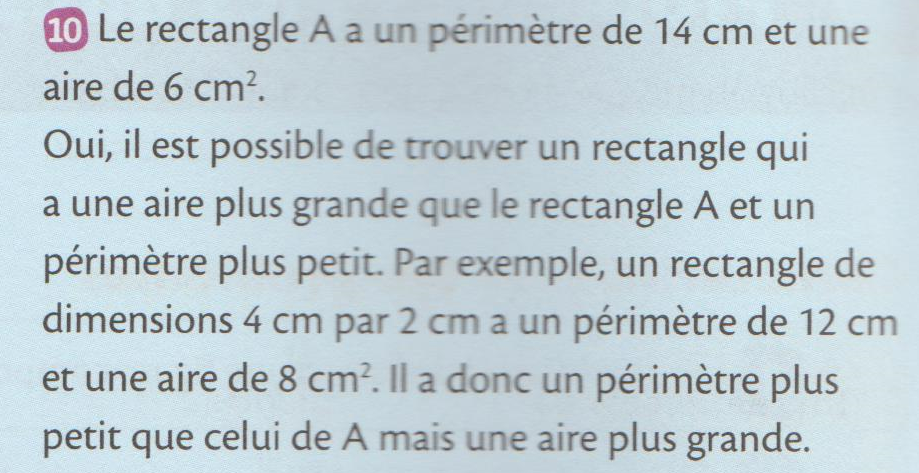 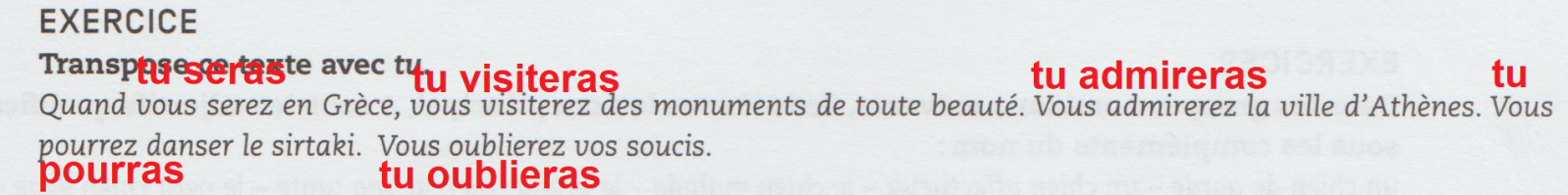 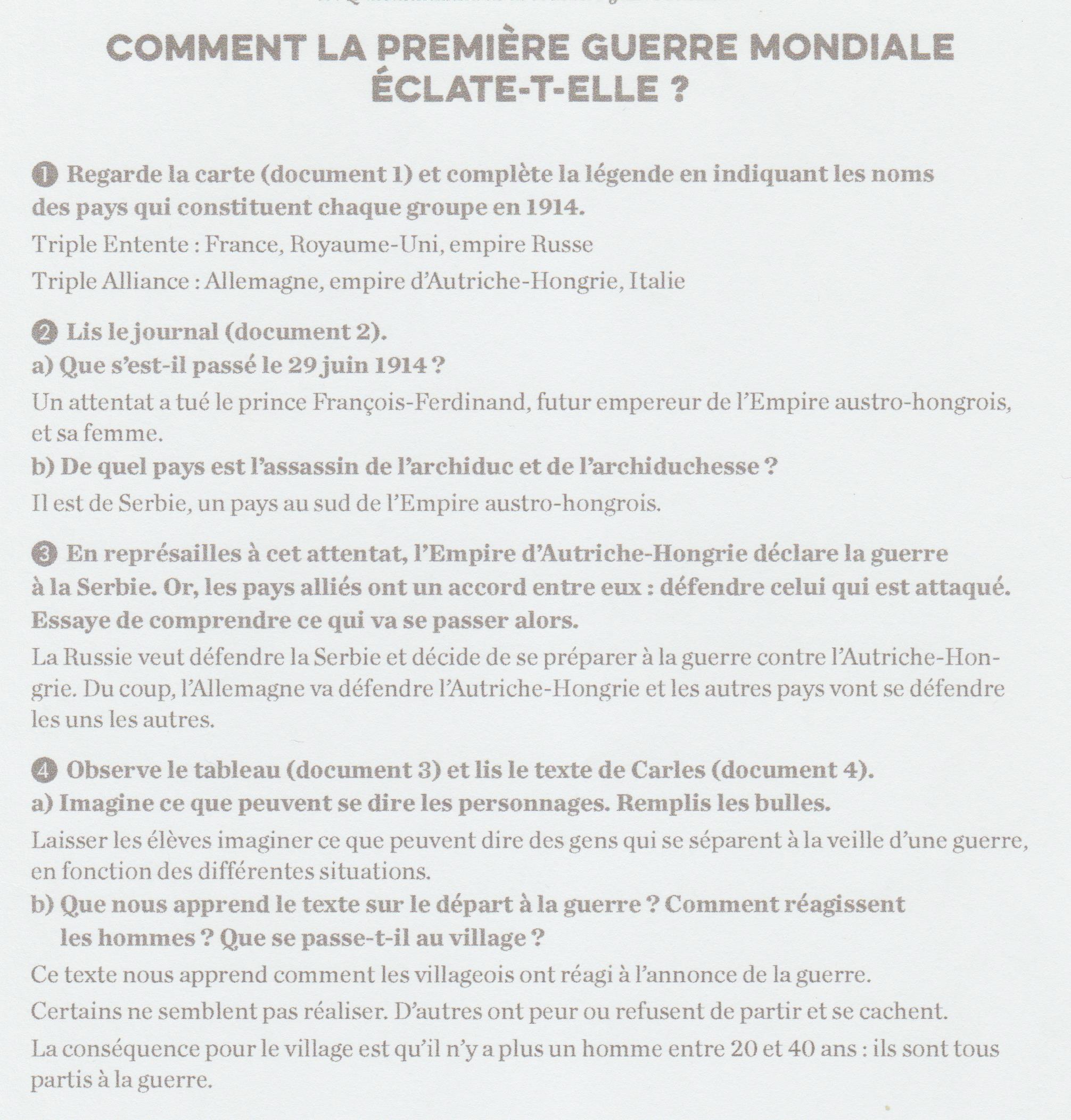 Vendredi 15 mai : 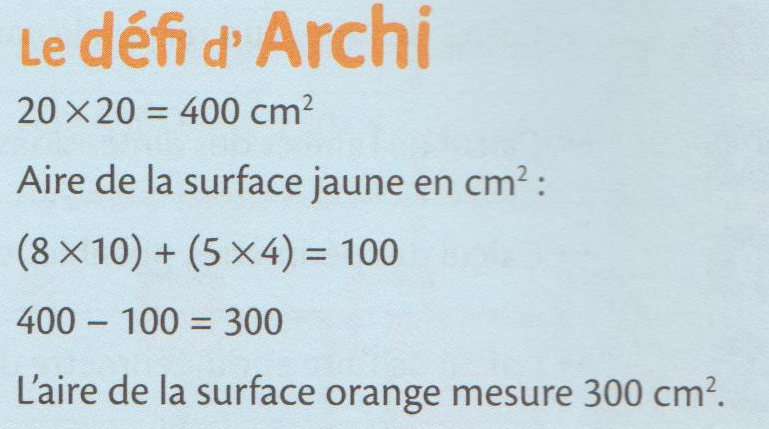 